THE ALASKAN MALAMUTE CLUB OF THE UNITED KINGDOM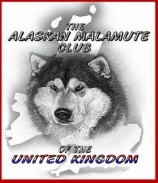 APPLICATION FOR MEMBERSHIP*Must be current full AMCUK members—please contact the secretary if you do not know any members.**If completing the form electronically, no signature is necessary. Proposer & Seconder will be contacted.If you own a Malamute what is your Breeders Name (if known) :     Signed…………………………………………………………………..……………………………………………………………….…Date      (For joint membership, both parties should sign.  Electronic applications please date only)Data Protection ActIn accordance with AMCUK Rules, your details are kept on computer and will be available for inspection by the Kennel Club or AMCUK Members upon request, but will not be disclosed to any other 3rd parties.  Please advise if you wish your details to be excluded from the list.NAME(S)All applicantsADDRESSCOUNTYPOSTCODECOUNTRYEMAIL 1EMAIL 2TELEPHONEKC AFFIX if you have one  (this is NOT your dog’s kennel club name)KC AFFIX if you have one  (this is NOT your dog’s kennel club name)KC AFFIX if you have one  (this is NOT your dog’s kennel club name)KC AFFIX if you have one  (this is NOT your dog’s kennel club name)MOBILEKC AFFIX if you have one  (this is NOT your dog’s kennel club name)KC AFFIX if you have one  (this is NOT your dog’s kennel club name)KC AFFIX if you have one  (this is NOT your dog’s kennel club name)KC AFFIX if you have one  (this is NOT your dog’s kennel club name)PROPOSER *PRINT       SIGN**SIGN**SIGN**SIGN**SECONDER *PRINT       SIGN**SIGN**SIGN**SIGN**I/ we wish to apply for membership of the Alaskan Malamute Club of the United Kingdom.I / we agree that, if accepted, I/we will abide by the AMCUK Rules and Code of Ethics(Available from the website www.alaskanmalamute.org.uk or from the secretary.)Please click the relevant box (X) to indicate which type of membership you wish to apply for:£18.00 SINGLE  	£22.00 JOINT  	      £2.00 JUNIOR       £33 FAMILY 	£32.50 OVERSEAS  All subscriptions are annually renewable by 1st January every year.New applications received after 16th September will include the following year’s subscription.Club CorrespondenceIf you provide us with an email address, unless you check  (x) below, club correspondence will be sent to you by email.If wish to receive any thing BY POST, please indicate below:Club Show Schedules  BY POST 		Other correspondence e.g, AGM papers BY POST  Methods of Application / Payment   Please indicate which method by clicking the box to place a  X.*please note: applications will NOT be accepted without payment*          Paper Applications must be accompanied by the appropriate subscription (cheque or postal order) and sent to:Membership Secretary: Louise Forster, Merryhow, Marron Lane, Bridgefoot, Workington, Cumbria, CA14 1YH.        PLEASE MAKE CHEQUES PAYABLE TO THE “ALASKAN MALAMUTE CLUB OF THE UNITED KINGDOM”Electronic Applications should be emailed to membership@alaskanmalamute.org.uk   Payments can be made by either:PayPal Payment (+£1 PayPal Fee) – A PayPal invoice will be sent to your email on receipt of this form Bank Transfer to the following bank account:Account name: Alaskan Malamute Club of the United Kingdom   Account Number: 71582739   Sort Code:  40-45-24Please give your Bank Payment the following Reference: AMCUKAPP/[your surname]